JAWAHARLAL NEHRU TECHNOLOGICAL UNIVERSITY KAKINADA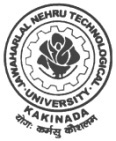 Kakinada-533 003. Andhra Pradesh. IndiaINSTITUTE OF SCIENCE AND TECHNOLOGYSCHOOL OF SPATIAL INFORMATION TECHNOLOGYe-Procurement Tender NoticeTender Notice No.01 /JNTUK/ DIST/SSIT/RUSA/Equipment/2020-21                           Date:  27.06.2020JAWAHARLAL NEHRU TECHNOLOGICAL UNIVERSITY KAKINADAKakinada-533 003. Andhra Pradesh. IndiaINSTITUTE OF SCIENCE AND TECHNOLOGYSCHOOL OF SPATIAL INFORMATION TECHNOLOGYe-Procurement Tender NoticeTender Notice No.01 /JNTUK/ DIST/SSIT/RUSA/Equipment/2020-21                           Date:  27.06.2020JAWAHARLAL NEHRU TECHNOLOGICAL UNIVERSITY KAKINADAKakinada-533 003. Andhra Pradesh. IndiaINSTITUTE OF SCIENCE AND TECHNOLOGYSCHOOL OF SPATIAL INFORMATION TECHNOLOGYe-Procurement Tender NoticeTender Notice No.01 /JNTUK/ DIST/SSIT/RUSA/Equipment/2020-21                           Date:  27.06.2020S.No                    Name of the Work                                                                             Value in Rs (Approx)                      Name of the Work                                                                             Value in Rs (Approx)  1Supply and Installation of 01 No’s Smart Water Analysis Lab Kit at School of Spatial Information Technology, IST, JNTUK Kakinada .Rs.5.145 LakhsThe bidders can view /download from www.apeprocurement.gov.in market place. For further details, contact at Director (Institute of Science and Technology)’s Office, JNTUK, Kakinada. Ph.No:08842300913.                          Sd/-                                                                                                                                                                        RegistrarThe bidders can view /download from www.apeprocurement.gov.in market place. For further details, contact at Director (Institute of Science and Technology)’s Office, JNTUK, Kakinada. Ph.No:08842300913.                          Sd/-                                                                                                                                                                        RegistrarThe bidders can view /download from www.apeprocurement.gov.in market place. For further details, contact at Director (Institute of Science and Technology)’s Office, JNTUK, Kakinada. Ph.No:08842300913.                          Sd/-                                                                                                                                                                        Registrar